NRMHA Girls Hockey Night in Cornwall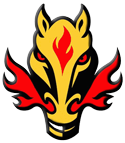 What:  An opportunity for Girls to get out and see some competitive fast paced female hockey at three different levels all in one rink.  When: Friday December 19, 2014	- 5:10 pm Jack’s Truck Wash Atom Flames host Northumberland Bruins	- 6:20 pm North River Bantam Flames #1 host North River Bantam Flames #2	- 7:30 Mid-Isle Midget AAA Wildcats host Western Wind Where:  APM Centre, CornwallWho:  Open to all who wish to attend and all female teams are encouraged to come and cheer on the home teams.   *** A prize will be awarded to the team that demonstrates the most teams spirit during the event ***Need more information contact Trevor Lank at 2013nrmha@gmail.com or Shelley Cole-Arbing at femalenrmha@gmail.com .